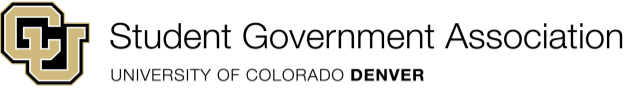 SENATE BILL 2023-24-XXWHEREAS, The CU Denver Student Government Association (SGA) is responsible for ensuring transparency and accuracy in its official documents, and;WHEREAS, The Judicial Committee is tasked with maintaining proper judicial procedures and establishing clear expectations for attendance, and;WHEREAS, The existing Senate Bylaws Article III Attendance Policy lacks clarity concerning the definition of a "term," and;NOW THEREFORE BE IT RESOLVED, That the CU Denver SGA Senate Bylaws Article III, section E be amended to include the following language “ If an SGA member incurs three (3) unexcused absences in one academic semester, they will be subject to disciplinary action by the Senate.”FURTHER BE IT RESOLVED, That the CU Denver SGA Senate Bylaws Article III, section F be amended to include the following language “If an SGA member incurs five (5) or more excused absences in one academic semester, they will be subject to disciplinary action by the Senate.”Ratified by the Senate: Date Presented: 02/16/24A Bill to Amend Senate ByLaws Attendance Policy      Authorship:Laura Zabaleta, Chief Justice Mirakle Wright, Associate JusticeVrajesh Mehta, Associate JusticeSponsorship:Mitchell Mauro, SACAB Representative____________________________________________________________Bria Combs, PresidentSavannah Brooks, Vice President